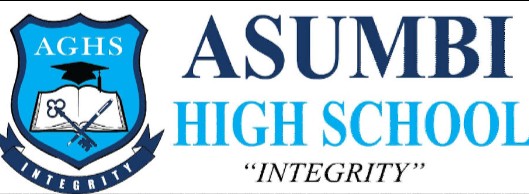                 FORM 4 ENTRANCE EXAMS 2023 MARKING SCHEMEENGLISH PAPER 2According to the passage, what makes some people believe religion is retrogressive. 											(3 marks)It is an embarrassing carryover from man’s primitive past 		(1 mark)A foolish creation of weak,							(1 mark)	 and pacify simple people and then exploit					(1 mark)How does religion affect the fate of human beings 				(2 marks)By making them acknowledge the supernatural 				(1 mark)And the powers that are non-human					(1 mark)Explain use of a figure of speech in paragraph 2				(2 marks)The use of irony 	(1 mark) the governments are forcing its people to abandon religion with little success (1 mark) or despite religions persecutions, the believers increase in number (1 mark)In note form indicate the advantages of having religion 			(5 marks)It fills the gap in human knowledge and experienceIt inspires confidenceProvides moral and emotional satisfaction It serves as a social restraintHelp one to overcome racismIt teaches about love for all humansThe importance of living in harmony. 				(Any five notes 5 marks)Why is science any enemy to human beings?					(2 marks)It has led human beings to the brink of self-destruction (1 mark) Human beings live in fear of their own inventions (1 mark)What physical evidence is there in the passage to show that human beings remain religious for a long time.							(2 marks)Presence of mosques, cathedrals, temples and shrine. (any two 2 marks)It is out of fashion.  (Re-write ending with …………….fashionable)	(1 mark)It is no longer fashionable (1 mark)Explain the meaning of the following words 					(3 marks)Anathema:	-  Irrelevant, uselessPacify: 		- To calm, create peace tom make one quiet.Insoluble:		- Something that cannot be solved.	2.Briefly describe what happens before the events in this excerpt 		(2 marks)Nora is playing hide and seek (1 mark) with her children Ivan, Bob and Emmy          (1 mark)What is Nora’s husband								(2 marks)Torvald Helmer (1 mark) a bank manager (1 mark) “Today? It is not the first of the month yet.”  Why has Nora said these words?  											(3 marks)She thinks Krogstad has come to demand for the money (1 mark) to service the loan (1 mark), he had advanced to her for the treatment of her husband Torvald Helmer in Italy. (1 mark)How does Krogstad know Mrs. Linde in the play				(3 marks)Mrs. Linde was once Krogstad’s lover (1 mark) before she abandon him (1 mark) to marry a rich man (1 mark)Describe the character of Krogstad as brought out in the excerpt.		(4 marks)(i)  Observant (1 mark) he notices Helmer and Mrs. Linde pass by the Olsen restaurant (1 mark)(ii) Suspicious (1 mark), he suspect that his job is on the line.  He feels he is going to lose his job (1 mark)Identify and illustrate two themes brought out in this excerpt		(4 marks)The issue of employment (1 mark) Mr. Linde is seeking to be employed in the bank while Krogstad feels he is going to lose the job. (1 mark)The gender inequality (1 mark) the fact that Nora being a woman she might not be of great help to Krogstad in influencing his stay in the bank (1 mark)Which influence is Krogstad talking about					(2 marks)It is about Nora talking to her husband Helmer (1 mark) to retain Krogstad in the bank (1 mark)What shows later in the play that really Nora has no influence?		(2 marks)It is when she fails to convince(1 mark)  her husband not to sack Krogstad.  She didn’t stop the sacking of Krogstad (1 mark)What happens after this excerpt						(2 marks)Krogstad reminds Nora that she has to prevail upon her husband to have Krogstad retained in the bank (1 mark) otherwise he will do it himself by exposing the secret    (1 mark)Rewrite the following in the present tense.					I was right in what I thought, then.						(1 mark)I am right in what I think now. (1 mark)3.	ORAL POEMWhat kind of oral poem is this?						(2 marks)A work song (1 mark) the mothers have gone to the fields to the birds (1 mark)Explain two functions of the above oral poem				(2 marks)It encourages people to work (1 mark) It mocks or satirizes the lazy ones in society (1 mark)It extols good virtues of hard work Identify and illustrate two oral features of this poem			(4 marks)Idiophones ‘tswiri tswiriri aaaa! yo! yo! tupu tupuDirect address.  They said ‘listen to the numerous we have birds, sons of Mosima’s family.  Direct translation, I heard things said rumours of weaver birds.’There is use of onomatopoeic words, The children are crying – repetition – children of the horse.What does the poem tell us about the character trait of the weaver birds. (2 marks)Destructive (1 mark) They eat the corns in the fields.  They are finishing the corn.Which lines show that people will keep on suffering if they don’t keep the birds away? 										(2 marks)Yo! This year we shall eat fire.  We shall lack even a blue-tongued goat!Identify and illustrate two economic activities practised in this community. (4 marks)There is farming.  They are finishing the corn, the numerous weaver birds.  Iron smelting/black smithing, takes axesWhat is the attitude of the singer towards the weaverbirds?			(2 marks)Hatred, disappointmentExplain the meaning of the following lines as used in the song.We shall lack even a blue-tongued goat.They will not have food if the weaver bird keep on invading their corn fieldIt is the Zulus that have entered the country.The weaver birds have invaded their farms in large numbers4.	GRAMMARchange the meaning.								(3 marks)If we do not keep the environment clean, the health officer will close our school.Unless we keep the environment clean, the health officer will close our schoolHe is proud, but he must still obey the order:  (Begin: proud……..)Proud as he is, he must still obey the order. “Quality products are not an act of generosity but your right,” the supervisor informed the student.  (Rewrite in reported speech)The officer informed the students that quality products were not an act of generosity but their right.Explain the meaning of the underlined idiomatic expressions 		(3 marks)The class whiled the hour away by playing football.Passed timeSince you decided to throw caution to the wind, you will bear the consequences.Ignore a warning/defy/not worrying about the consequences or negative results.Bill was on pins and needles during the party.Being uncomfortable/uneasy Fill the blank spaces with appropriate question tags.			(3 marks)You can’t be serious about going home this late …… Can you?Let us go away ……………… Shall we?There is nothing wrong ………… Is there?Complete each of the following sentences using correct quantifiers.	(3 marks)If there is any tea in that flask, I would like to haveSome  Since animal proteins are very expensive…few..people eat enough.I don’t need …any….money because I’m going to bring my lunch to school.Rewrite the sentences below using gender sensitive words 			(3 marks)They took to mothering like a duck to water.Nurturing The country was drained of its manpower and wealth by war.Personnel The air hostess made sure the presidential suite was cleaned.Steward/flight attendant.